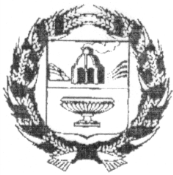 РОССИЙСКАЯ ФЕДЕРАЦИЯСОБРАНИЕ ДЕПУТАТОВ НОВОДРАЧЕНИНСКОГО СЕЛЬСОВЕТАЗАРИНСКОГО РАЙОНА АЛТАЙСКОГО КРАЯ  13.07.2018                                             с.Новодраченино                                                          № 53О назначении публичных слушанийпо проекту муниципального правового акта о внесении изменений и дополнений  в Устав муниципального образования Новодраченинский сельсовет
Заринского района Алтайского края  В соответствии со статьей 44 Федерального закона от 6 октября .  № 131-ФЗ «Об общих принципах организации местного самоуправления в Российской Федерации» и статьей 22 Устава муниципального образования Новодраченинский сельсовет Заринского района Алтайского края Собрание депутатов Новодраченинского сельсовета РЕШИЛО:         1.Назначить публичные слушания по проекту муниципального правового акта о внесении изменений и дополнений в Устав муниципального образования Новодраченинский сельсовет Заринского района Алтайского края на 10.08.2018 года в 14.00 часов.        2. Утвердить состав оргкомитета по подготовке и проведению публичных слушаний (приложение 1), который будет работать в Администрации Новодраченинского сельсовета, по адресу: Алтайский край, Заринский район, с.Новодраченино, ул.Центральная 30.       3. Проинформировать население Администрации сельсовета о комиссии по подготовке проекта муниципального правового акта о внесении изменений и дополнений в Устав муниципального образования Новодраченинский сельсовет Заринского района Алтайского края ее состав, нахождение, режим работы через стенд для информаций.       4. Проект муниципального правового акта о внесении изменений и дополнений в Устав муниципального образования Новодраченинский сельсовет Заринского района Алтайского края и настоящее решение разместить для обнародования на информационном стенде Администрации сельсовета.     5. Контроль за выполнением настоящего решения возложить на постоянную комиссию Собрания депутатов Новодраченинского сельсовета по социально-правовым вопросам. Глава сельсовета						                             	А.Е.ГавшинСостав оргкомитета по подготовке и проведению публичных слушаний по проекту муниципального правового акта о внесении изменений и дополнений в Устав муниципального образования Новодраченинский сельсовет Заринского района Алтайского края         1. Олег Петрович Гоношилов – глава Администрации Новодраченинского сельсовета Заринского района Алтайского края.         2. Жанна Алексеевна Кайгородова – секретарь Администрации Новодраченинского сельсовета Заринского района Алтайского края.        3.   Алексей Ермолаевич Гавшин – глава Новодраченинского сельсовета.        4. Светлана Васильевна Медведева – депутат Собрания депутатов Новодраченинского сельсовета Заринского района Алтайского края.        5.Ольга Владимировна Гребенщикова – депутат Собрания депутатов Новодраченинского сельсовета Заринского района Алтайского края.Глава сельсовета								            А.Е.Гавшин           Р Е Ш Е Н И ЕПРИЛОЖЕНИЕ № 1к решению Собрания депутатов Новодраченинского сельсовета от 13.07.2018 № 53